План- конспект занятия «Пингвины»Педагог: Кристосяк Светлана Сергеевна.Наименование объединения: МАДОУ- детский сад №145, платная дополнительная общеобразовательная услуга «Мягкая игрушка, бисероплетение, вязание».Состав группы: 7 человек в возрасте 6- 7 лет, ведущий вид деятельности сюжетно- ролевая игра. Особенности познавательной деятельности: сформирована правильная речь, развита непроизвольная память. Начало развития произвольной памяти. Целенаправленное анализирующие восприятие. Развитое наглядно- образное мышление, творческое воображение.Тема занятия: «Пингвин».Раздел в программе: «Бисероплетение».Цель: Сплести из бисера пингвина.Задачи: Обучающие:-закрепить технику параллельного и петельного плетения;-закрепить правила пользования материалами и инструментами;- закрепить правила нанизывания бисера на проволоку и работу по схеме;-способствовать формированию навыков художественного восприятия, эстетического восприятия.Развивающие:-развивать мелкую моторику, фантазию обучающихся.Воспитательные:-воспитывать уважение к труду, аккуратность, внимательность;-воспитывать положительный настрой к работе, к себе, к окружающим;- создать благоприятную атмосферу для работы.Оборудование: •	Бисер матовый с серебряным отверстием; Серый цвета хрусталя; красный, диаметр 4.5 мм•	Бисер полупрозрачный: черный, диаметр 4.5мм•	проволока № 3•	коврик для бисера,•	круглогубцы, острогубцы•	 схема •	образец изделия.Литература: 1.Ингрид Морас оригинальное издание. Издательство АРТ_ РОДНИК, издание на русском языке, 2012 125319 Москва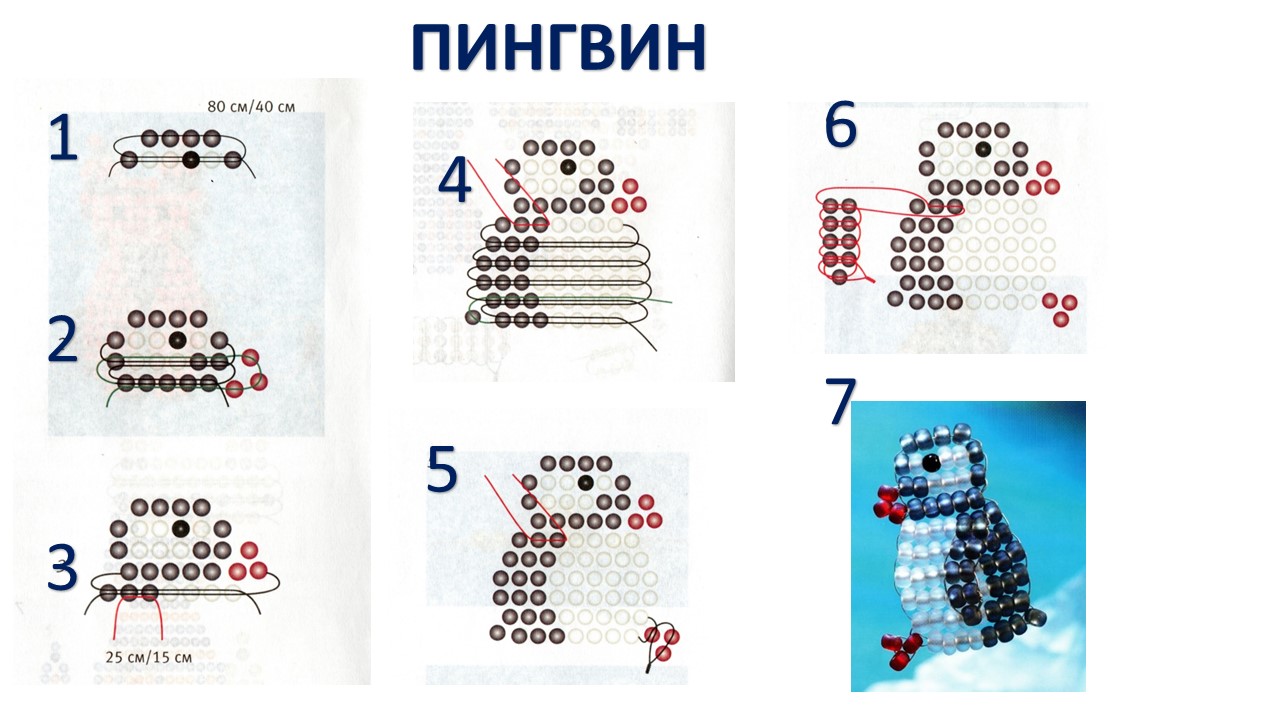 №Этапы занятияЗадачи этапа учебного занятия Деятельность педагогаДеятельность обучающихсяПланируемые результаты Методы обучения 1Организационно - мотивационный  Подготовка детей к работе на занятииЗдравствуйте, ребята! Какое у вас сегодня настроение?Приветствуют педагога. Настраиваются на занятие.Восприятие: положительный настрой на занятие.Словесный: рассказ, диалог.2Основной. Ознакомление с новыми знаниями и умениями (подготовка к новому содержанию) Обеспечение мотивации и принятие детьми цели учебно-познавательной деятельностиРебята для того, чтобы узнать тему нашего занятия вам нужно отгадать загадку: Про полёты позабыл, Крылья в ласты превратил, Рыбку ловит среди льдин Антарктический …(Пингвин)Презентация о пингвинах. Педагог показывает образец готовой поделки пингвинаДети с удовольствием отгадывают загадку.Внимательно смотрят презентацию.Осмысление возможного начала работы. Замотивированы на учебную и творческую деятельность.Словесный:Рассказ.Наглядный: Просмотр презентацииДемонстрация образца.3Усвоение новых знаний и способов действий Обеспечение восприятия, осмысления и первичного запоминания связей и отношений в объекте изученияПедагог проводит небольшой опрос.Педагог объясняет цель и задачи занятия.Обучающимся предоставляется схема «Пингвина» Дети отвечают на вопросы, внимательно слушают, рассматривают схему, задают вопросы.Освоение новых знаний: понимают, чем предстоит заниматься.Словесный:Беседа, рассказ, диалог.Наглядный: схема «Пингвина» и образец.4Самостоятельное применение новых знаний Выявление качества и уровня овладения знаниями, самоконтроль и коррекция знаний и способов действийПедагог проверяет технику безопасности. Далее следует физ. Минутка:Раз- налево,Два- направо,Три -наверх,Четыре- вниз.А теперь по кругу смотрим, чтобы лучше видеть мир. Взгляд направим ближе, дальше,Тренируем мышцу глаз. Видеть скоро будем лучше, убедитесь вы сейчас. Педагог предлагает перейти к практической части занятия, следует ход занятия.Четыре бусины первого ряда сдвинуть на середину проволоки (большой пингвин: 80 см, маленький пингвин: 40см). Бусины второго ряда с глазом нанизать на один из концов проволоки, затем продеть в них второй конец проволоки.Два оставшихся ряда головы расположить в одной плоскости с первыми, затем задний конец проволоки провести через предпоследний ряд вперед, нанизать на него три красные бусины для клюва и протянуть через предпоследний ряд к исходному пункту. В первом ряду туловища через две внутренние серые бусины продеть отдельную проволоку для крыла (большой пингвин6 25см, маленький пингвин: 15см).Ряды туловища располагать плоско один над другим. После завершения последнего ряда на задний конец проволоки нанизать одну серую бусину для хвоста, а затем пропустить этот конец через предпоследний ряд.Нанизать бусины для лапок (см. схему). Концы проволоки скрутить и обрезать.Используя проволоку, продетую для крыла, по схеме Дети рассказывают технику безопасности.Бисер в рот не брать, не глотать!_ проволоку отрезать кусачками;- работать с бисером аккуратно, разные цвета высыпать в разные кучки, цвета между собой не перемешивать.- регулярно делать гимнастику для глаз;- при работе с бисером сидеть ровно, следить за осанкой;- не мешать друг- другу, а если знаешь, как работать – обязательно помоги товарищу.Дети участвуют в физ. минутке. Обучающиеся начинают выполнять практическую часть. Нанизывают бисер согласно схеме. Повторение уже полученных ранее знаний.Готовое выполненное практическое занятие.Словесный:Диалог.Практический:Выполняют упражнения, сами изготавливают изделие по предложенной схеме.5Подведение итогов занятия, формулирование выводов.  (Рефлексивный)  Анализ и оценка успешности достижения цели, определение перспективы последующей работы.Мобилизация детей на самооценкуПедагог предлагает ребятам посмотреть на свои готовые работы фигурки «Пингвинов». Какие они красивые и разные. Спрашивает, что было трудного при выполнении работы? Какие интересные факты они узнали о пингвинах. Хвалит ребят за работу. Предлагает прибрать рабочее место. Прощается с обучающимися. Организует выставку работ.Дети рассматривают свои готовые поделки. Отвечают на вопросы педагога, тем самым закрепляют пройденное занятие. Прибирают свое рабочее место. Благодарят педагога за занятие. Прощаются с педагогом.Самоутверждение детей в успешности.Проектирование детьми собственной деятельности на последующих занятияхСловесный:Диалог.Практический:Прибирают рабочее место.